Newsletter 6th October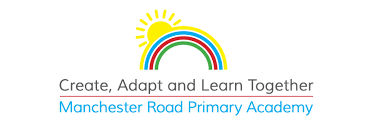 Attendance 02/10/23 – 06/10/23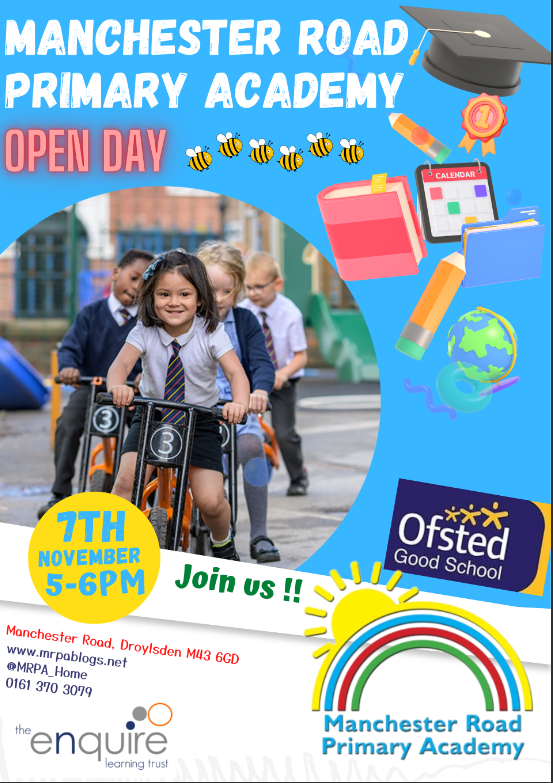 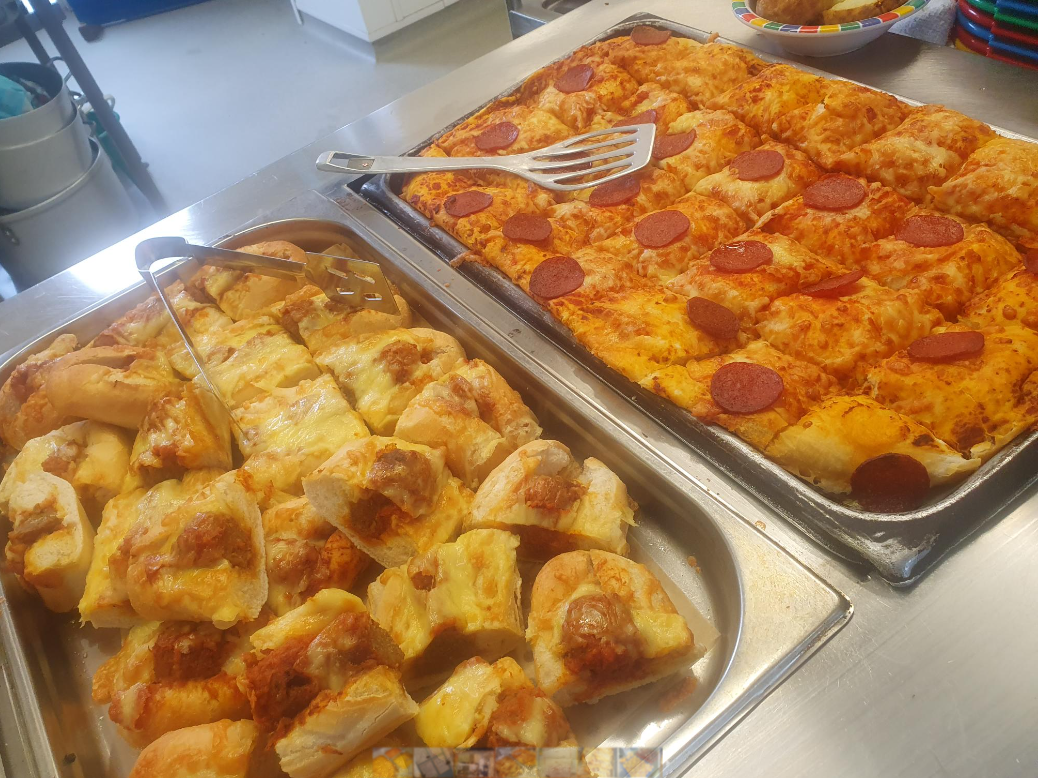 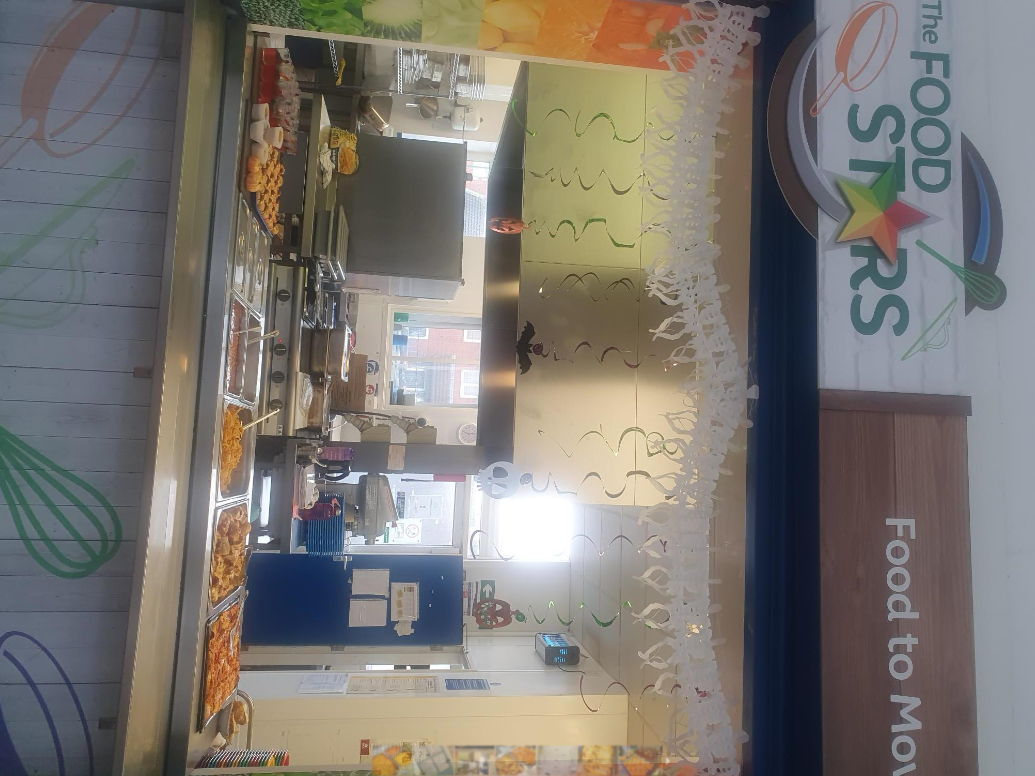 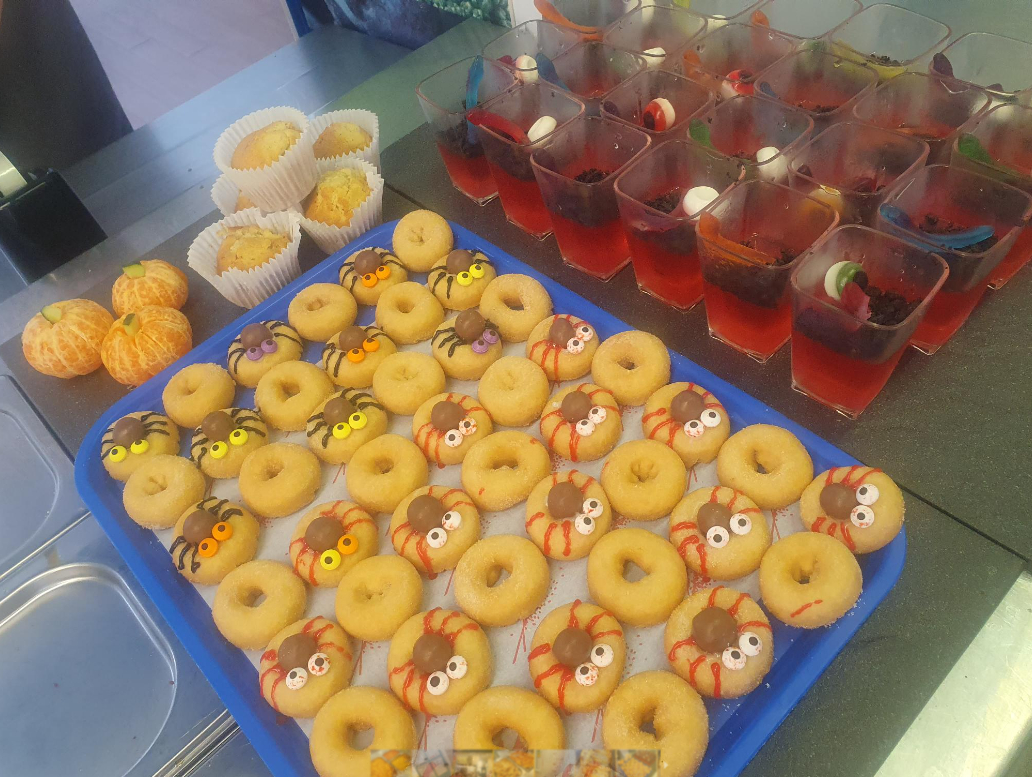 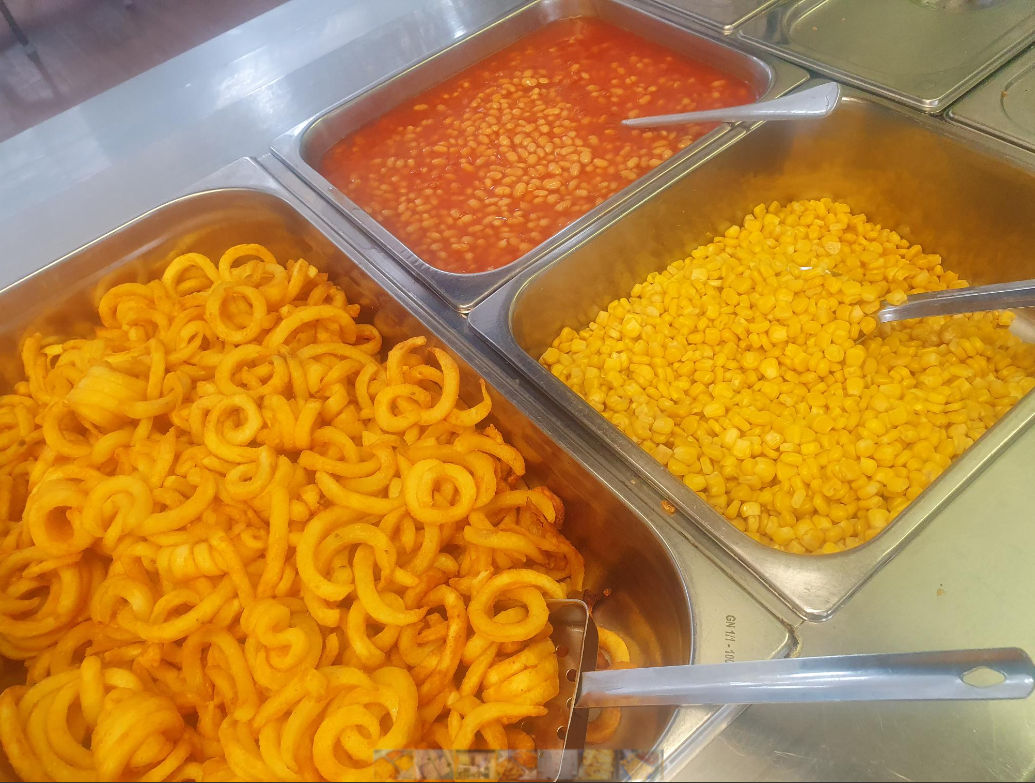 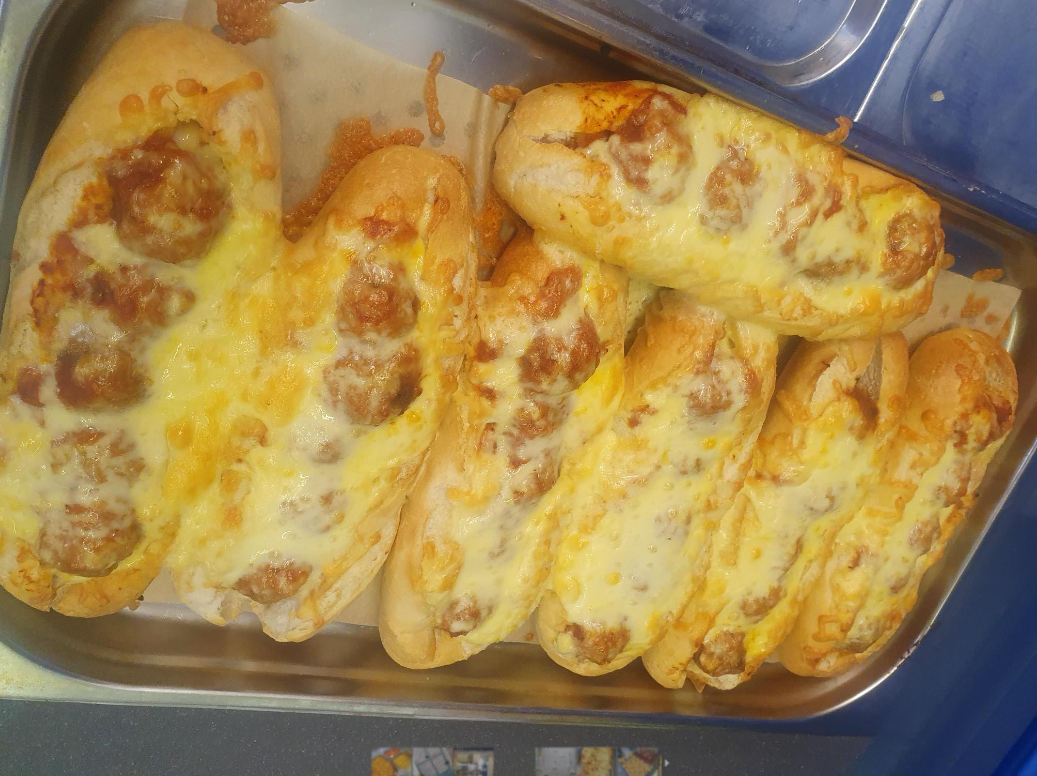 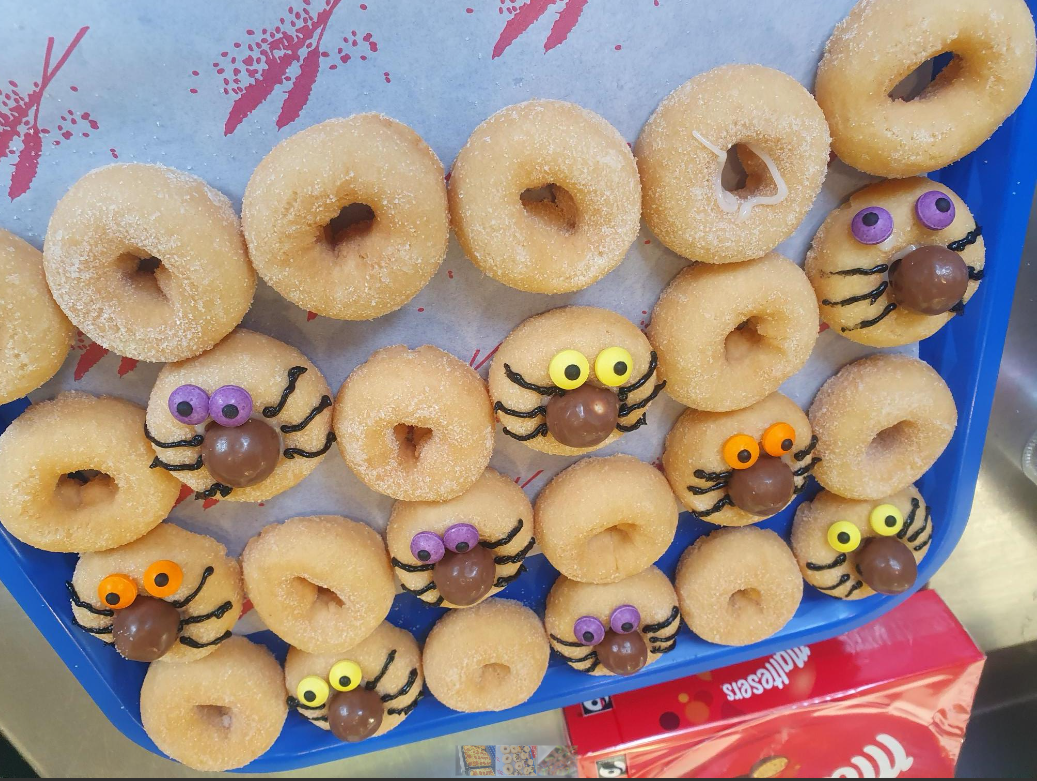 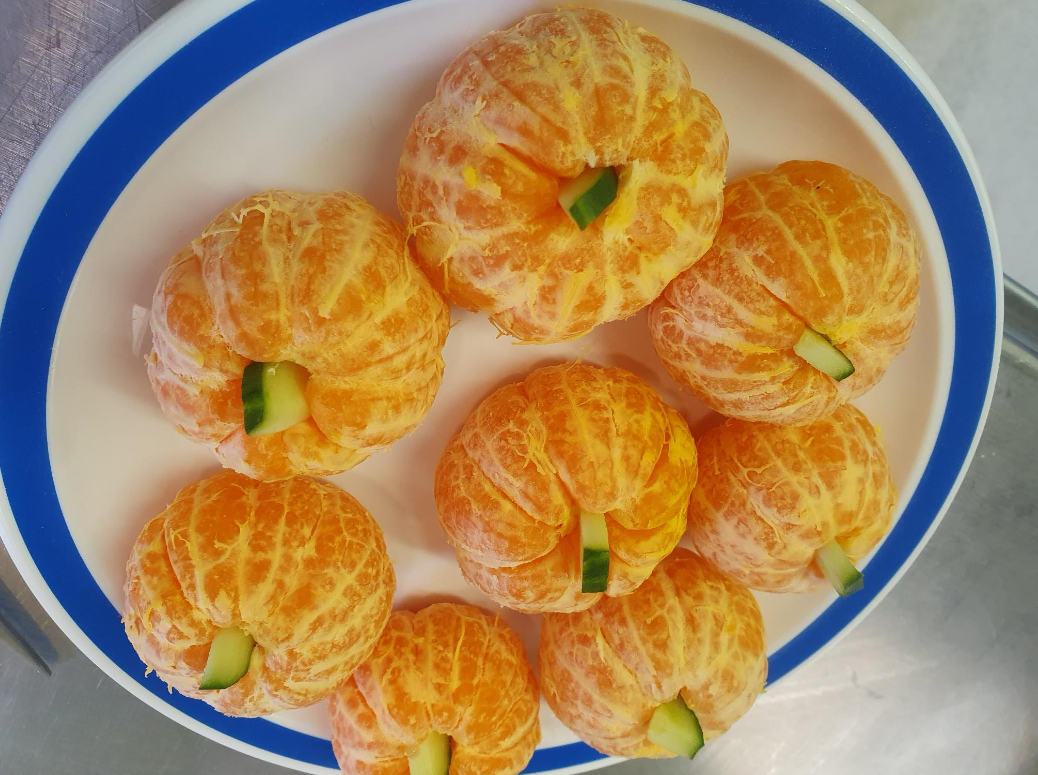 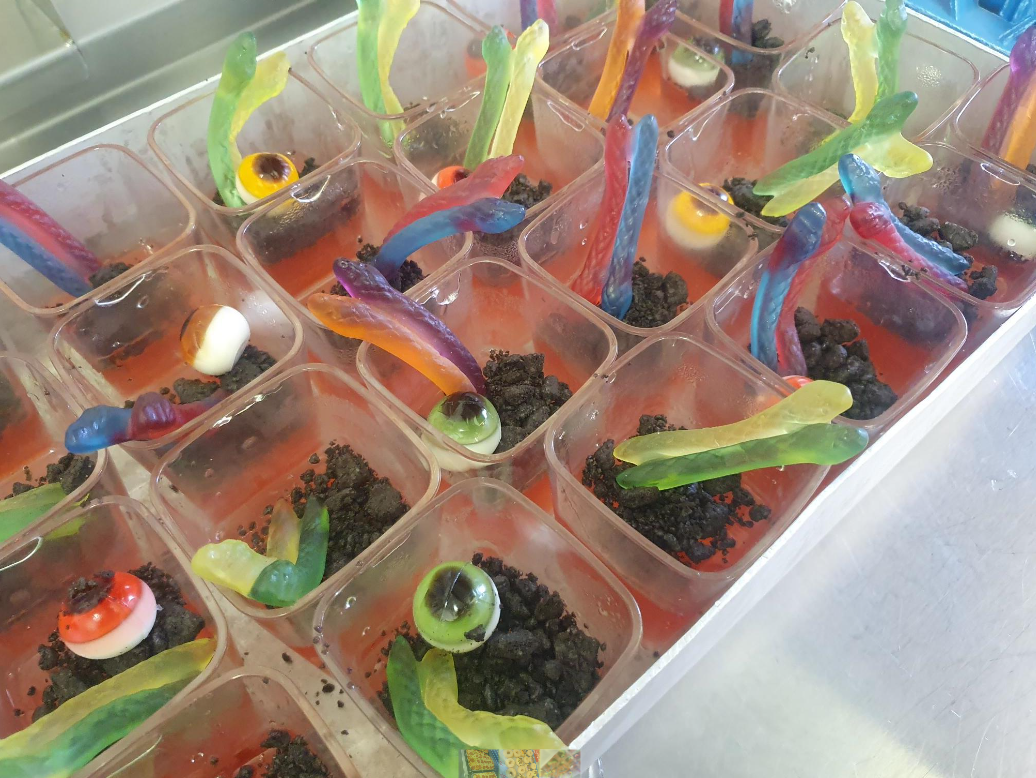 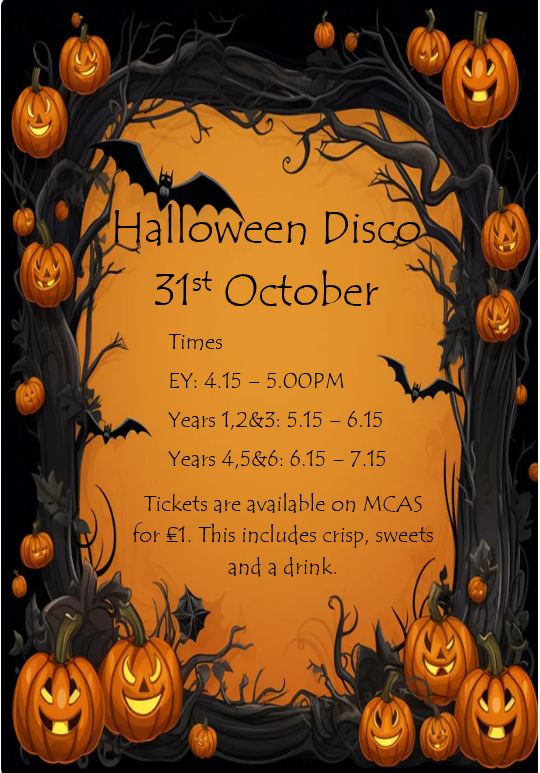 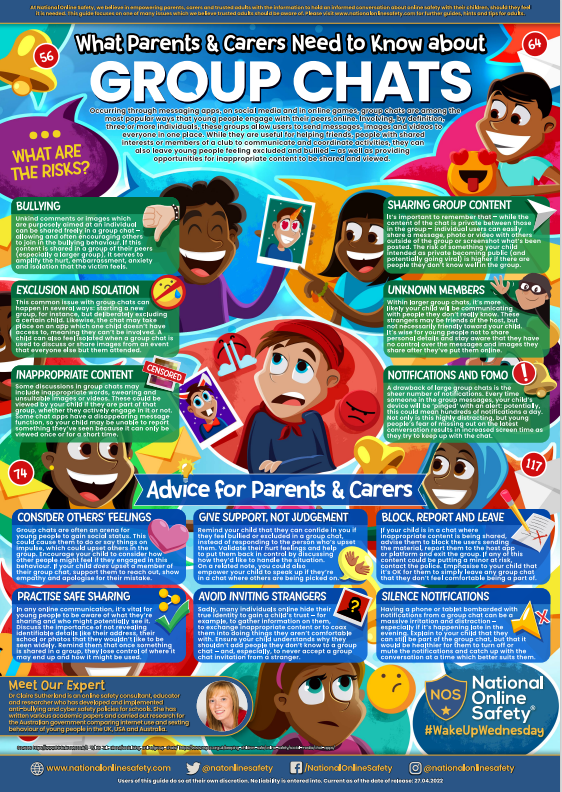 